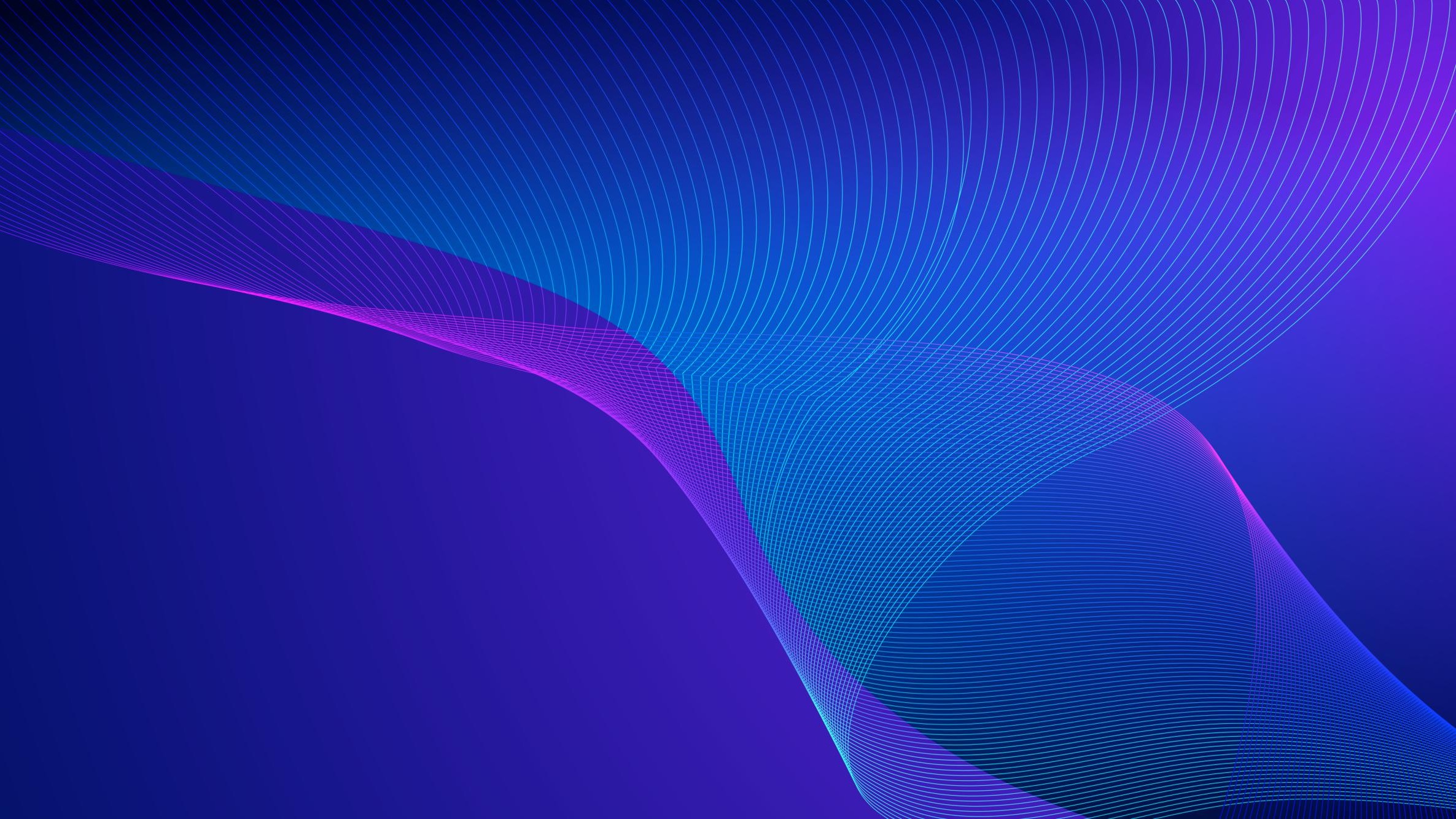 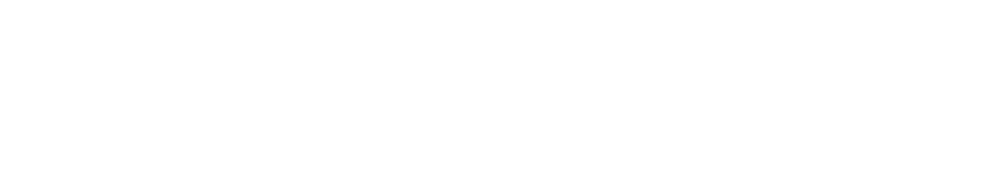 2021海峡两岸梦想工场厦门理工学院	2021年11月两岸科创营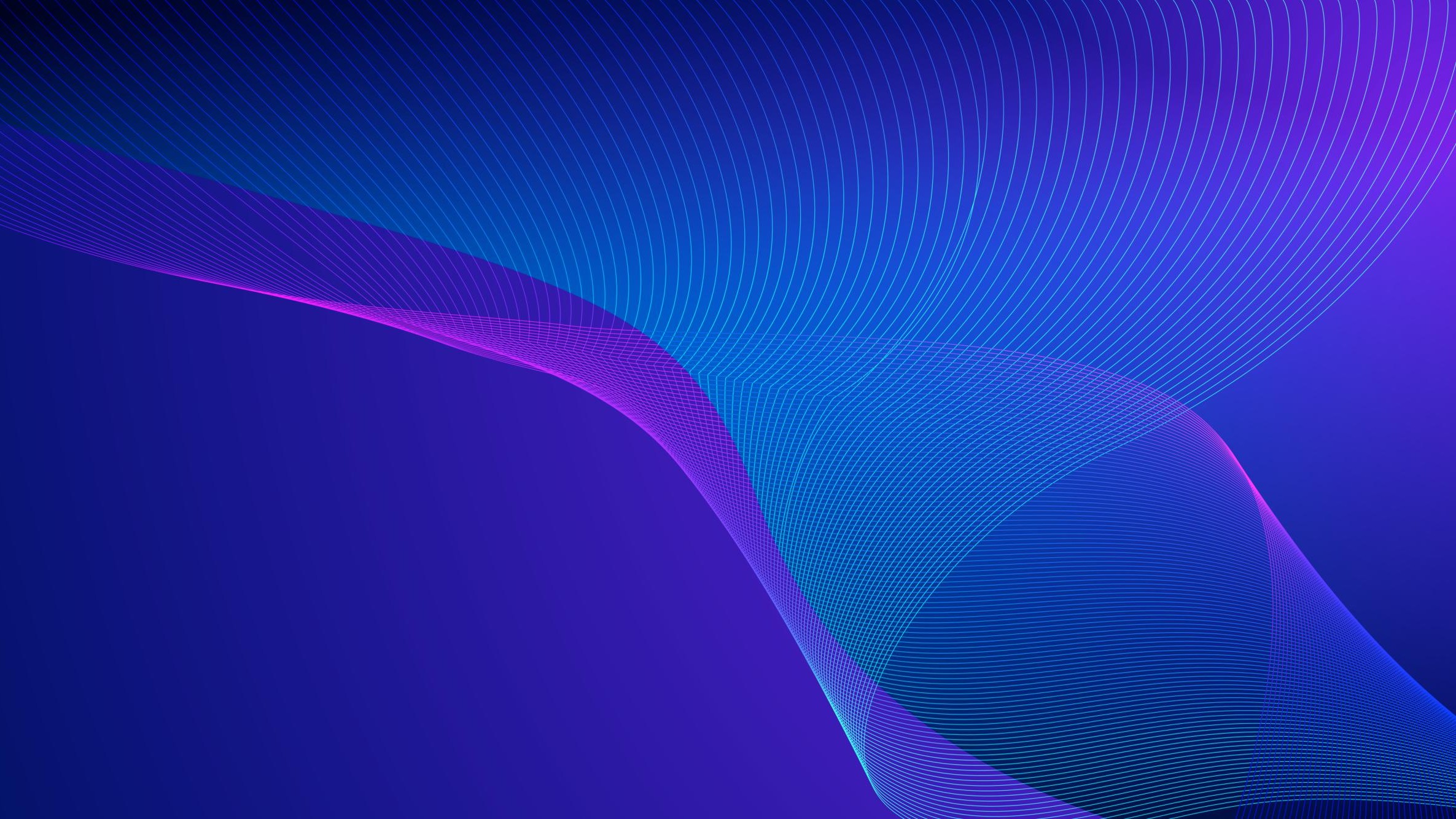 为服务创新驱动发展战略，推动青年科学实践活动向人才发现和培养转型，促进海峡两岸青年互相了解，相互学习，共同成长。“梦想工场”两岸青年科创营是公益性青年创新创业培训平台。科创营特邀海峡两岸学者、多领域企业家担任创业导师，与来自海峡两岸百名高素质营员思想碰撞，激发智能时代智慧成果。科创营采用线上线下结合形式进行，含破冰团建、行业调研、头脑风暴、沙盘演练、思维训练、项目路演等丰富活动，帮助营员从0到1体验创业、增识长智、交流协作。两岸科创营-活动介绍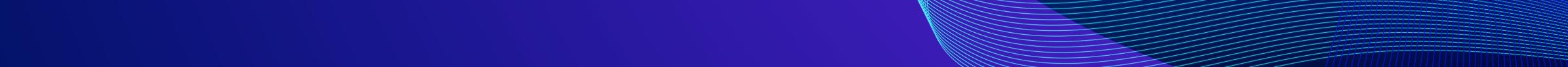 活动名称：2021海峡两岸“梦想工场”青年科创营活动主题：青春共进，科创共享活动时间：11月20日-28日活动地点：厦门北站创业大街主办单位：厦门理工学院承办单位：厦门理工学院创新创业园区、厦门理工中小企业成长支持中心、厦门市大学生创业促进会支持单位：福建省新能源科技产业促进会、厦门建霖健康家居股份有限公司（拟）参营对象：两岸高校大学生（100人）两岸科创营-实施路径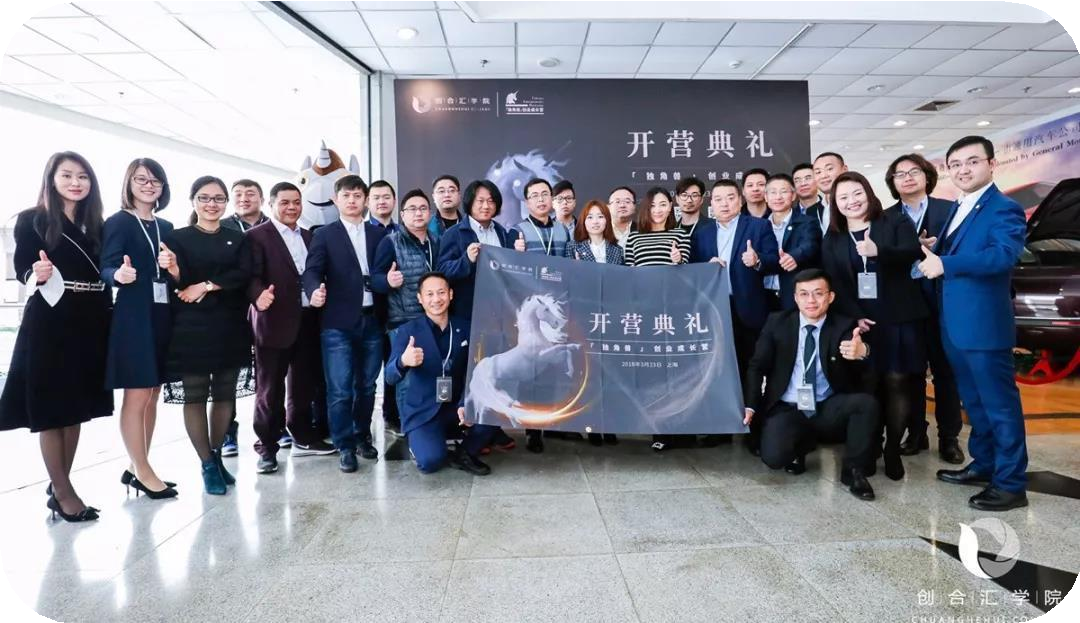 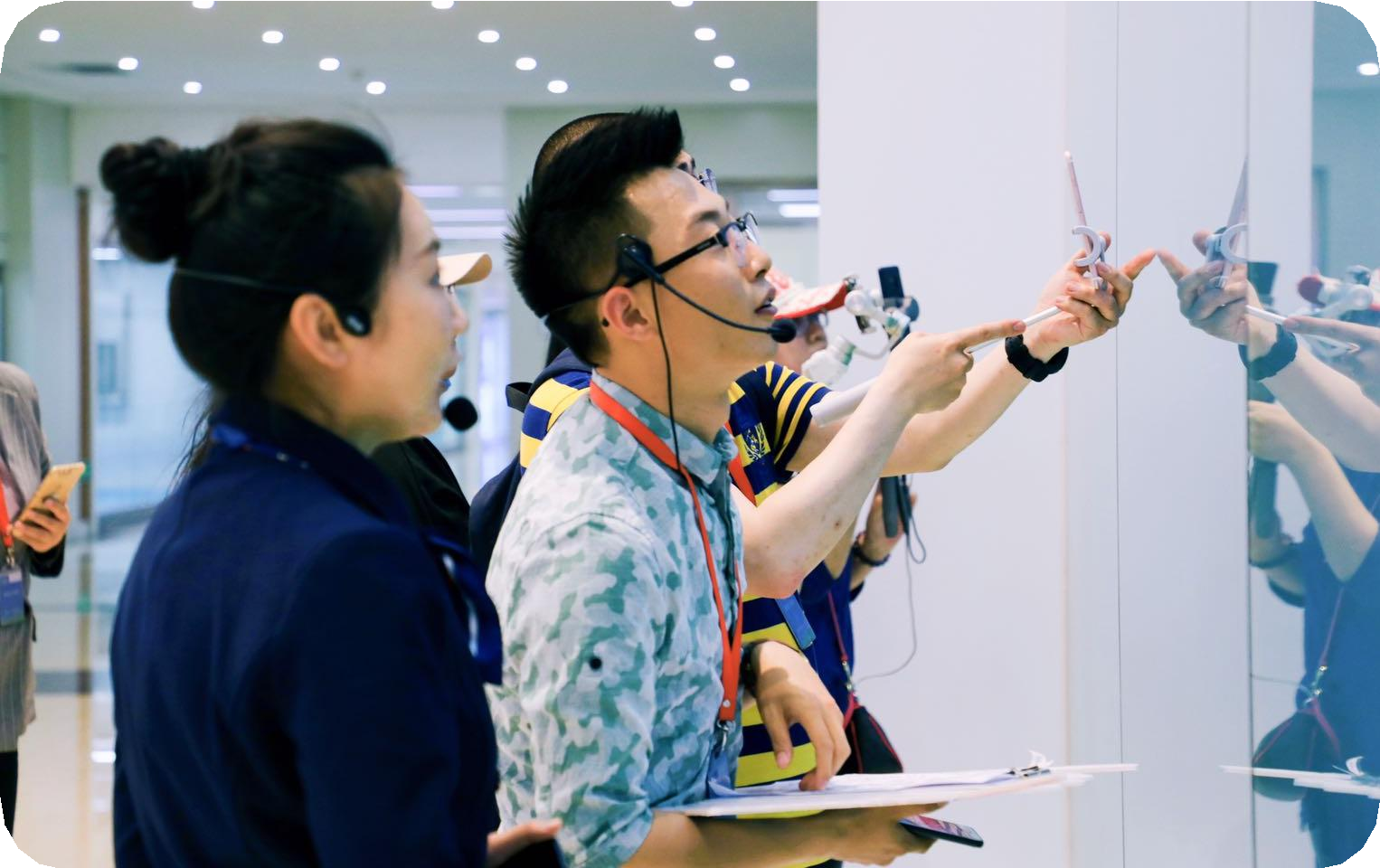 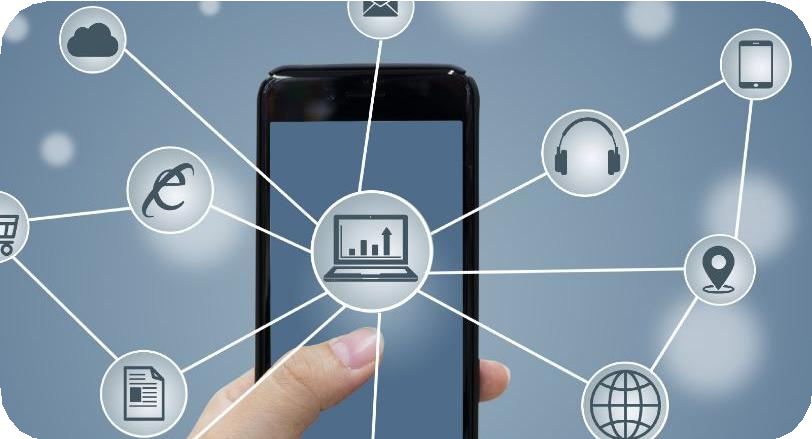 开营仪式云游学	项目设计、线上辅导团队组建	线上培训	结营仪式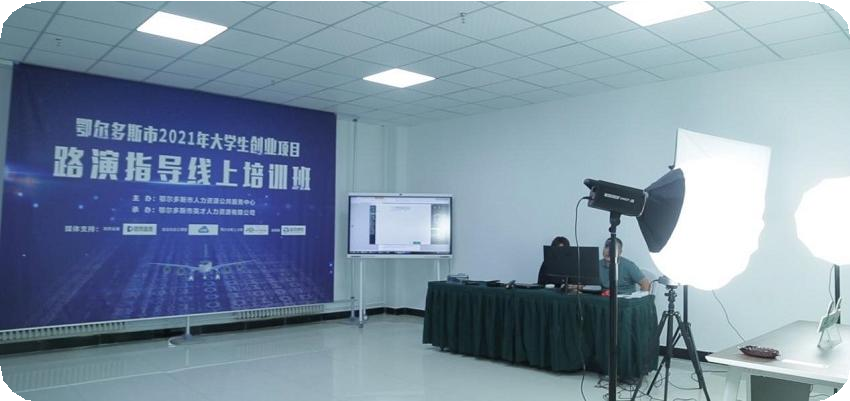 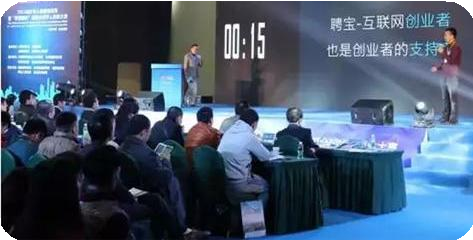 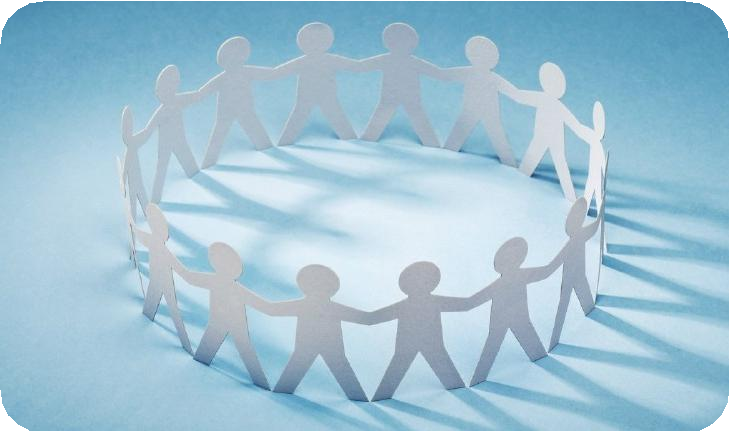 两岸科创营-时间安排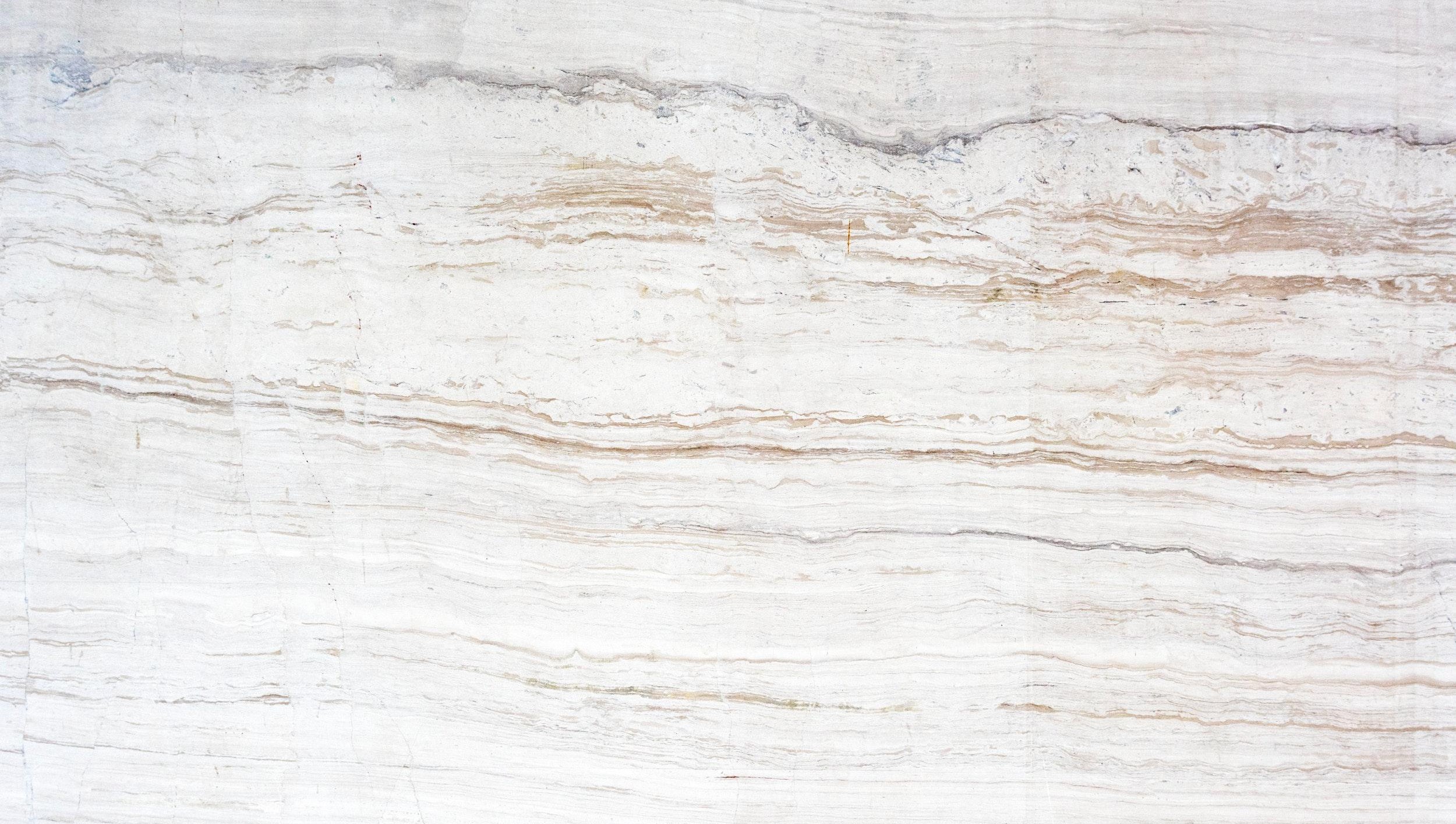 注：因疫情防控要求，台湾高校及厦门市外营员全程线上方式同步参与。两岸科创营--报名及录取报名对象：科创营面向海峡两岸高校，招募具有创新创业意识的大学生； 无论是否设立公司均可报名；保证课程时间全程参与；科创营命题以智能科技、文化创意、新能源为主，具备以上方向的专业知识、项目储备的营员优先。报名时间：10月28日-11月10日报名方式：（另行通知）录取流程：网络报名-资料初筛-线上面试-录取。录取信息以电话/邮件形式通知。最迟于11月15日前通知到位。招生规模：100人（台湾青年50人、大陆青年50人）两岸科创营-奖励措施一、奖项及奖金：荣誉营员：1名，5000元奖金。优秀营员：6名，3000元奖金。荣誉团队：3个，1万元奖金。优秀团队：6个，5000元奖金。二、深度辅导：优秀营员将获得“VIP私享辅导”一次，大咖专家一对一3小时深度创业辅导。三、其他政策：优秀团队享受一站式全免费落地指定孵化器。优秀营员可以免费获得“海峡两岸四天三夜科创游学团”席位。游学团将根据疫情防控要求，择时开展。梦想工场简介海峡两岸“梦想工场”科创营的前身最早可以追溯到2009年厦门理工学院“梦想工场”创业挑战赛，是由厦门理工学院发起的一项创业赛事。2017年“梦想工场”升级为海峡两岸青年创新创业大赛，赛事覆盖两岸108所高校。2021年，“梦想工场”的重心将从单纯的“比赛”转化为“培育”，让两岸青年有机会团结协作、增识长智。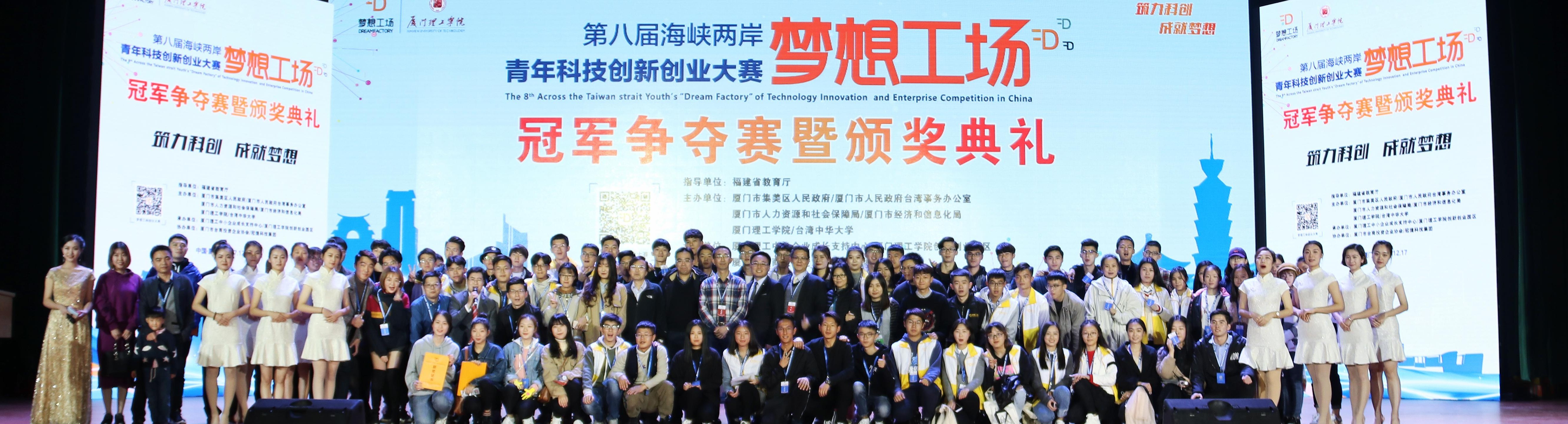 THANK YOU合作联系：厦门理工学院 翁望志 0086-15060339266时间内容方式10月28日-11月10日报名两岸分渠道报名11月13日-14日面试（筛选出参与热情高的营员）视频、电话11月18日-19日热身（加强活动认知、提高凝聚力）线上社群互动11月20日开营仪式（团队组建、命题发布、大课）线上+线下11月21日行业调研（命题企业）、创业文化体验（两岸创业基地）线上+线下11月22日-26日创业培训、命题制作、项目辅导线上11月27日作品制作、项目辅导线上+线下11月28日项目路演、闭营仪式线上+线下